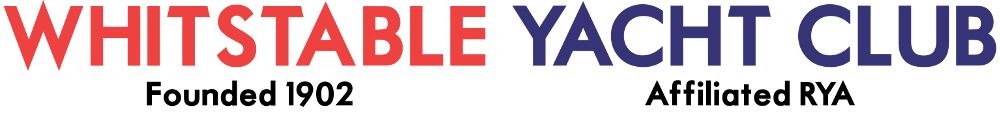 RULESThe event will be governed by The Racing Rules of Sailing 2021 - 2024, the prescriptions of the RYA, the Notice of Race and these Sailing Instructions.  In cases of conflict, the Sailing Instructions will prevail.Advertising on the boat chosen by the owner or person in charge is encouraged.LIABILITY EXCLUSION A boat is entirely responsible for her own safety, whether afloat or ashore, and nothing, whether in the Notice of Race or Sailing Instructions or anywhere else, reduces this responsibility.The boat is required to hold adequate insurance and in particular to hold insurance against third party claims in the sum of at least £3,000,000.CONDITIONS OF ENTRYMeasurement.  Boats must be bona fide Laser dinghies with Standard, Radial or 4.7 rigs. Replica sails and spars are permitted.Registration. Entrants must complete an entry form on line at BookWhen.. Rig Choice. Sailors must declare on entry whether the maximum sized sail they use will be a Standard or Radial. Those who declare as a Standard sail can use any sail during the event. Sailors declaring as a Radial must not sail with a Standard sail, but may sail with a 4.7.SAFETYPersonal Buoyancy. Adequate personal floatation devices (PDF) for all crew members shall be worn at all times whilst racing. Neither a wetsuit nor drysuit constitute adequate personal buoyancy. Flag Y will not be displayed. This alters RRS 40. Signing on and Off. Entrants shall complete an on line entry form and the Declaration (signing on) sheet or Tally board system at the WYC course board on the veranda railing before going afloat to race. WITHIN 30 MINUTES OF THE FINISH OF THE LAST BOAT IN THE LAST RACE OF THE DAY ENTRANTS MUST SIGN OFF or TALLY OFF. This procedure is for the safety of competitors, so that the organisers know who is afloat and ashore if an emergency arises. The penalty for failing to comply with this sailing instruction may be disqualification or a contribution of £5 to the RNLI made before the end of the protest time, as provided for in Rule 64.1 (Penalties and exoneration).COMMUNICATIONS WITH COMPETITORSNotice to Competitors.  Notices to competitors will be posted on the official notice board in the Sea Room.Changes in Sailing Instructions.	Any changes in the Sailing Instructions will be posted 1 hour before the advertised starting time of the race concerned, except for a change to the starting time of the first race of the following day, which will be posted by 2000 hrs on the day before it will take effect.  Changes in Sailing Instructions will be indicated by Flag “L” flown from the WYC flagstaff until such time as deemed reasonable. Competitors are advised NOT to go afloat until cleared to do so by the Race Committee.Briefing.  This will be held at the Whitstable Yacht Club on Saturday 10th July 2021 at 12.50 hrs.SCHEDULE OF RACESThe schedule of races is:Date	Race      Start	Time of first Warning signal	HWSaturday 10th July	Race 1   1400 hrs.	13.55hrs.			     13.57 hrs.	Race 2 	Back to back after Race 1Sunday 11th July	Race 3    13.00 hrs.	12.55 hrs.		     14.33 hrs.	Race 4	Back to back after Race 3 At the discretion of the Race Officer, additional races may be sailed on Sunday if any races on Saturday are cancelled.CLASS WARNING SIGNALThe Laser class warning signal will be: Laser Class flag. COURSE INSTRUCTIONSThe committee boat may display the Whitstable Yacht Club burgee.Course. The course will be similar to a traditional Olympic Course, but with a fixed Start and Finish line a short distance to windward of the leeward mark to facilitate quick starts for back-to-back races. A course diagram will be shown on the course board on the club verandah.The course configuration and order of rounding marks is shown on the attached diagram. The diagram indicates the number of legs required to complete particular rounds. The diagram does not indicate the angles between legs.The number of laps for each race will normally be 4.  Any variation to this will be shown on the Committee Boat before the Warning signalCompetitors shall not pass through the start/finish line downwind, but only upwind from mark No. 4Magnetic bearing of Mark 1.  The approximate magnetic bearing of Mark No. 1 from the committee boat may be displayed on the committee boat before the warning signal.Description of course marks.  Course marks will be orange inflatable buoys, and a new mark used in the event of a course change will be a large inflatable black ball - See SI.10.  (Change of course after the start).  The starting marks and finishing marks will be a race committee boat or an Inner Distance Mark (IDM) at the Starboard end and a black spherical buoy at the port end. STARTSCommittee Boat. An orange flag will be displayed on the starting committee boat.Starting Procedures. (5 / 4/ 1 go.) The class warning signal (Laser flag) will be displayed with one sound 5 minutes before the start. The preparatory signal (Flag P) will be displayed with one sound 4 minutes before the start. One minute before the start Flag P will be lowered with one sound. At the start the Laser Flag will be lowered with one sound on the start. The race officer may alert competitors to the start sequence by making a series of short blasts.The Committee Boat will take station a respectable distance to leeward of Mark 1.Starting Line The starting line is defined as the line between the mast displaying an orange flag on the committee boat, and the centre of the port end starting mark. The committee boat at the starting line may hold station using engines.An Inner Distance Mark (IDM) may be laid to mark the starboard end of the line.  The IDM may not be on the line. When an IDM is laid boats must start between the IDM and the port end starting mark. The IDM will be described at the briefing.A boat shall not start later than 5 minutes after her starting signal.U Flag Rule After a general recall, Rule 30.3 shall apply to all subsequent starts of that race. When flag U has been displayed, no part of a boat’s hull, crew or equipment shall be in the triangle formed by the ends of the starting line and the first mark during the last minute before her starting signal. If a boat breaks this rule and is identified, she shall be disqualified without a hearing, but not if the race is restarted or re-sailed.Black Flag Rule  After a general recall, Rule 30.4 shall apply to all subsequent starts of that race.CHANGE OF COURSE AFTER THE STARTAfter the start, should the course be changed, a new mark (a black inflatable ball) will be used.  Any change of course will be signaled before the leading boat has begun the leg to the new mark, although the new mark may not then be in position.  The new mark will be in position before the leading boat is adversely affected.  The original mark will be lifted as soon as is practicable.To signal a change of course, a race committee vessel near the mark preceding the new mark will display a red or green flag to indicate whether the new compass bearing is to port or starboard respectively of its previous bearing, and will make repetitive sound signals.  Any mark to be rounded after the new mark may be re-located, without additional signals, in order to maintain the original course configuration.When, in any subsequent change of course, a new mark is replaced, it will be replaced with an original mark. SI.10 alters Rule 33.FINISHINGFinishing Line.   The finishing line will be between the mast displaying a blue flag, aboard a committee boat and the finishing mark, which will be a black spherical buoy or, for a shortened course, the nearby course mark. The committee boat at the finishing line may hold station using engines.Time LimitWhen the first boat finishes within 60 minutes of her start, the race will be valid only for those boats which finish within 15 minutes of the first boat.  This alters Rule 35At the discretion of the Race Officer, boats at the back of the fleet, and whose finishing positions are unlikely to change, may be given their observed position on the course and instructed to return to the starting area for the start of the next racePROTESTSA protesting boat shall inform the race committee on the committee boat as soon as possible after finishing, but without interfering with other boats finishing.Protest time limit.  The protest time limit will end 1 hour after the last boat has finished the last race of the day, unless the protest or race committee extend this time limit.PENALTY SYSTEMRule 44.1 Two-Turns Penalty shall apply.SUPPORT BOATSDuring racing support boats shall remain more than 100 m. from the course area except when asked to assist by the Race Committee.Support boats shall be marked with the sail number(s) of the competitor(s) that they support.RUBBISH DISPOSALBoats shall not put rubbish in the water. Trash may be placed aboard support and race committee boats. RADIO COMMUNICATIONWhile on the water, a boat shall not carry equipment capable of making radio transmissions or receiving radio communications, except for equipment provided by the organising authority. This restriction also applies to mobile telephones.SCORING:The low point system of appendix A (Scoring) will apply, with 4 races scheduled, with the following discards.PRIZESPrizes will be awarded as the Laser Fest committee sees fit – their decisions are final.Prizes will be awarded to the top entrants declared at registration as Standard and the top entrants declared as Radial. The Peter Raymer Trophy will be awarded to the first WYC boat. Other prizes will be awarded, including to the top placed visitor, Cadet, Lady, etc etc as the organisers see fit .MO, 03/06/21COURSE LINE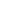 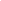 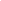 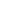                                      🔺  M2                                             M1                            M2 = A spreader mark.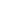 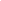 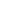 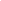 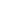 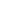            M3                                                                           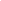 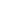 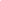                                               Black  O     -------------------------------------                  Start / Finish                                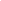 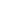 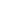                                                                                              M 4      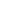 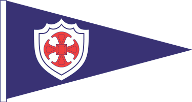 T: 01227 272942	www.wyc.org.uk       LaserFest’2110 - 11 July 2021SAILING INSTRUCTIONS3-4 SEA WALLWHITSTABLEKENT CT5 1BX3 - 4 races sailed1 race to be discarded1 or 2 races sailedAll races to count